						                                  OMB Control No. 0648-0620, Expires on: 11/30/2016This form must be completed and submitted to the National Marine Fisheries Service (NMFS) at the address given above by November 1, 2015 to voluntarily abandon nonwhiting QS to NMFS.  This form may only be submitted by QS permit owners who exceed the aggregate nonwhiting control limit. To complete the request, please provide all of the information in the boxes below. If you own multiple QS permits for which you wish to abandon QS, please complete a separate form for each QS permit. For species you do not wish to abandon, write 0% in the QS Percentage to Abandon column. Note: only 28 of the 30 IFQ species are shown, since Pacific whiting and Pacific halibut are not part of the aggregate nonwhiting control limit calculation. Please sign below to certify that the above information is true, correct and complete to the best of your knowledge and return to NMFS postmarked no later than November 1, 2015. ______________________________________________________________________________________________Signature of QS Permit Owner or Authorized Representative	Title (If corporate officer)	       Date__________________________________________________________________Printed Name of QS Permit Owner or Authorized RepresentativeWARNING STATEMENT:  A false statement on this form is punishable by permit sanctions (revocation, suspension, or modification) under 15 CFR Part 904, a civil penalty up to $100,000 under 16 USC 1858, and/or criminal penalties including, but not limited to, fines or imprisonment or both under 18 USC 1001.PRIVACY ACT STATEMENT: Some of the information collection described above is confidential under section 402(b) of the Magnuson-Stevens Act and under NOAA Administrative Order 216-100, Protection of Confidential Fisheries Statistics. Information on QS percentages abandoned is not released to the public. The information collected is part of a Privacy Act System of Records, COMMERCE/NOAA #19, Permits and Registrations for United States Federally Regulated Fisheries. A notice was published in the Federal Register on April 17, 2008 (73 FR 20914) and became effective on June 11, 2008 (73 FR 33065).PRA STATEMENT: Public reporting burden for this collection of information is estimated to average 0.16 hours per response, including the time for reviewing the instructions, searching existing data sources, gathering and maintaining the data needed, and completing and reviewing the collection of information.  Send comments regarding this burden estimate or any other suggestions for reducing this burden to NOAA/National Marine Fisheries Service, West Coast Region, Attn: Assistant Regional Administrator, Sustainable Fisheries Division, 7600 Sand Point Way NE, Seattle, WA 98115. Notwithstanding any other provisions of the law, no person is required to respond to, nor shall any person be subjected to a penalty for failure to comply with, a collection of information subject to the requirements of the Paperwork Reduction Act, unless that collection of information displays a currently valid OMB Control Number.Aggregate nonwhiting abandonment RequestPacific Coast GroundfishIndividual Fishing Quota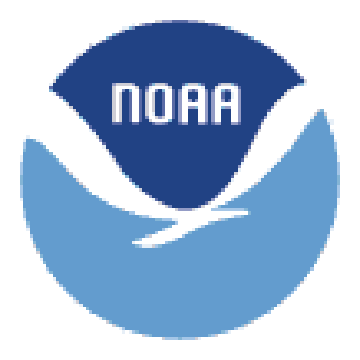     UNITED STATES DEPARTMENT OF COMMERCENational Oceanic and Atmospheric AdministrationNational Marine Fisheries Service, West Coast Region    Fisheries Permits Office7600 Sand Point Way NE, Bldg. 1Seattle, WA 98115-0070Phone  (206) 526-4353     Fax (206) 526-4461     www.westcoast.fisheries.noaa.govQuota Share Permit NumberQuota Share Permit NumberQuota Share Permit Owner (as listed on QS permit)Quota Share Permit Owner (as listed on QS permit)IFQ SpeciesIFQ SpeciesQS Percentage to AbandonQS Percentage to AbandonArrowtooth flounderArrowtooth flounderBocaccio rockfish South of 40°10' N.Bocaccio rockfish South of 40°10' N.Canary rockfishCanary rockfishChilipepper rockfish South of 40°10' N.Chilipepper rockfish South of 40°10' N.Cowcod South of 40°10' N.Cowcod South of 40°10' N.Darkblotched rockfishDarkblotched rockfishDover soleDover soleEnglish soleEnglish soleLingcod North of 40°10' N.Lingcod North of 40°10' N.Lingcod South of 40°10' N.Lingcod South of 40°10' N.Longspine thornyheads North of 34°27' N.Longspine thornyheads North of 34°27' N.Minor shelf rockfish North of 40°10' N.Minor shelf rockfish North of 40°10' N.Minor shelf rockfish South of 40°10' N.Minor shelf rockfish South of 40°10' N.Minor slope rockfish North of 40°10' N.Minor slope rockfish North of 40°10' N.Minor slope rockfish South of 40°10' N.Minor slope rockfish South of 40°10' N.Other flatfishOther flatfishPacific codPacific codPacific ocean perch North of 40°10' N.Pacific ocean perch North of 40°10' N.Petrale solePetrale soleSablefish North of 36° N.Sablefish North of 36° N.Sablefish South of 36° N.Sablefish South of 36° N.Shortspine thornyheads North of 34°27' N.Shortspine thornyheads North of 34°27' N.Shortspine thornyheads South of 34°27' N.Shortspine thornyheads South of 34°27' N.Splitnose rockfish South of 40°10' N.Splitnose rockfish South of 40°10' N.Starry flounderStarry flounderWidow rockfishWidow rockfishYelloweye rockfishYelloweye rockfishYellowtail rockfish North of 40°10' N.Yellowtail rockfish North of 40°10' N.